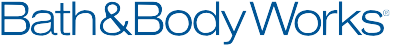 STORE OPERATIONSDESCRIPTION:Bath & Body Works, a $4 billion (and growing) brand; one of the most creative, dynamic, profitable growth retailers in the industry. This internship will provide the opportunity for a comprehensive learning experience in our home office Store Operations function. Integrated in the program are opportunities to learn, research, and propose actionable, customer centric, findings to better support the business and drive growth within the brand. RESPONSIBILITIES:   As a Store Operations intern, you will learn and apply various tasks and processes, including, but not limited to:Assist in updating and maintaining the seasonal plans – for product and digital shop experience (includes supporting the development of seasonal assortment architecture and strategic plans to “set the shop floor”) Supports the design, development, testing, communication and implementation of store initiatives including our buy online, pick up in store (BOPIS) initiativeExecution of primary work streams; supports development and implementation of project plan, timeline, communication, documentation and hindsightAnalyzes key metrics around store performance to recommend action plans for improvement.Gathers and prioritizes feedback from cross-functional teams and the Field, then supports actions on relevant feedback to develop/adjust projects as needed QUALIFICATIONS:To be considered for the Store Operations Internship role, the following qualifications are desired:Working towards a Bachelor's degree and will be a rising Senior in the summer of 2020.GPA must be at least a 3.0Have demonstrated a passion for retail and have an entrepreneurial spiritEmbrace collaborative and inclusive environmentsHave exhibited leadership and an aptitude for building relationshipsLove to analyze information, solve problems and reach shared decisions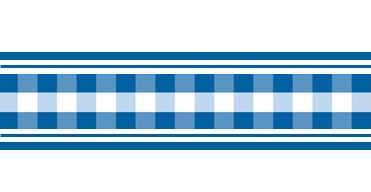 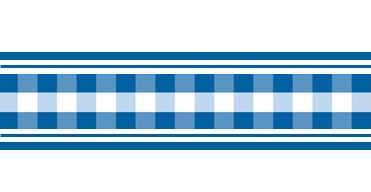 